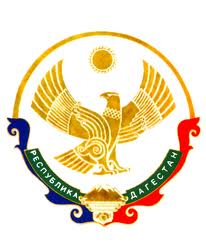 МУНИЦИПАЛЬНОЕ КАЗЕННОЕ ОБЩЕОБРАЗОВАТЕЛЬНОЕ УЧРЕЖДЕНИЕ«СОВХОЗНАЯ СРЕДНЯЯ ОБЩЕОБРАЗОВАТЕЛЬНАЯ ШКОЛА»КИЗЛЯРСКОГО РАЙОНА  РЕСПУБЛИКИ ДАГЕСТАН368804,  РД, Кизлярский районc. Школьноеул. Пролетарская, д.7а				            e-mail:sovhoznaya.sosh@mail.ruПРИКАЗот   01 сентября   2023г.                                                              №  1/57О создании рабочей группы для оперативного реагирования на обращения граждан по фактам коррупционных и иных правонарушенийВо исполнение пунктов 4 и 5 распоряжения МОиН РД от 26 февраля 2016 года №13, на основании письма МОиН РД №06-1355/01-18/16 от 02.03.2016г. «О мерах по противодействию коррупционным и иным правонарушениям в ОУ», в целях оперативного реагирования на обращения граждан по фактам коррупционных и иных правонарушений в школеПРИКАЗЫВАЮ:Создать рабочую группу для оперативного реагирования на обращения граждан по факту коррупционных и иных правонарушений в следующем составе: – Рамазанов И.А. –директор школы–Гасанова Ф.А.- зам. директора по  УВР; -Андреева С.В.- зам директора по ВР;-Мусаева И.С. – председатель ПК:-Багирчаева Д.Р.- родительский комитет; Утвердить Положение о порядке обработки поступающих сообщений о коррупционных проявлениях в МКОУ «Совхозная СОШ».Утвердить Положение о работе специализированного ящика для обращений граждан по фактам коррупционных и иных правонарушений в МКОУ «Совхозная СОШ».Утвердить Положение о рабочей группе по профилактике коррупционных и иных правонарушений в МКОУ «Совхозная СОШ».Заместителю директора по ВР Андреевой С.В.– установить в коридоре школы на 1 этаже специальный ящик для письменных обращений граждан по фактам коррупционных и иных правонарушений.Контроль исполнения настоящего Приказа оставляю за собой. Директор школы							Рамазанов И.А.С приказом ознакомленыГасанова Ф.А. ___________Андреева С.В.____________Мусаева И.С.____________Багирчаева Д.Р.___________